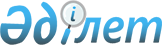 "Eurasian Resourses Group S.a.r.l." компаниясының кейбір мәселелері туралы" Қазақстан Республикасы Үкіметінің 2013 жылғы 27 желтоқсандағы № 1411 қаулысына өзгеріс енгізу туралыҚазақстан Республикасы Үкіметінің 2022 жылғы 18 қаңтардағы № 19 қаулысы
      Қазақстан Республикасының Үкіметі ҚАУЛЫ ЕТЕДІ:
      1. "Eurasian Resourses Group S.a.r.l." компаниясының кейбір мәселелері туралы" Қазақстан Республикасы Үкіметінің 2013 жылғы 27 желтоқсандағы № 1411 қаулысына мынадай өзгеріс енгізілсін:
      1-тармақ мынадай редакцияда жазылсын: 
      "1. Қазақстан Республикасы Премьер-Министрінің орынбасары – Сауда және интеграция министрі Бақыт Тұрлыханұлы Сұлтановқа және Қазақстан Республикасының Қаржы министрі Ерұлан Кенжебекұлы Жамаубаевқа "Eurasian Resourses Group S.a.r.l." компаниясы (Люксембург) Директорлар кеңесінің құрамына кіруге рұқсат етілсін.".
      2. Осы қаулы қол қойылған күнінен бастап қолданысқа енгізіледі.
					© 2012. Қазақстан Республикасы Әділет министрлігінің «Қазақстан Республикасының Заңнама және құқықтық ақпарат институты» ШЖҚ РМК
				
      Қазақстан Республикасының

      Премьер-Министрі

Ә. Смайылов
